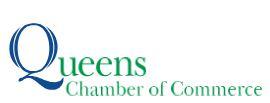 Contact:       Jake Oliver, Anat Gerstein PR                       jake@anatgerstein.com, 347-361-9983FOR IMMEDIATE RELEASECHIDDY’S CHEESESTEAKS OPENS FIRST ASTORIA LOCATIONFor photos, click here (QUEENS, NY) MARCH 1, 2024 - Today, the Queens Chamber of Commerce, the oldest and largest business association in Queens, joined government officials and business and community leaders at the grand opening of the eighth location of Chiddy’s Cheesesteaks. The celebration included a ribbon cutting at the restaurant located at 37-03 31st Avenue in Astoria. This is the restaurant’s first location in Astoria.“Chiddy’s Cheesesteaks is one of my favorite places to get a cheesesteak, and I am so happy they are opening their eighth location in Astoria,” said Tom Grech, President and CEO of the Queens Chamber of Commerce. “Queens is known for its diverse food landscape, and Chiddy’s Cheesesteaks is a lovely addition, bringing Philly flavors to our borough. The Queens Chamber of Commerce is happy to join Mike and everyone to celebrate their success.”"We're so excited to add this new location to our lineup of restaurants and offer delicious Philly cheesesteaks to Queens' residents,” said Mike Chidester, owner of Chiddy’s Cheesesteaks. “We want to thank the Queens Chamber of Commerce for putting this event together and for their ongoing support of businesses in Queens." The restaurant opened in 2014 as a way to bring authentic Philly cheesesteaks to New Yorkers. The new location will join the family of restaurants spread across Queens and Long Island, including a kiosk at Citi Field. It will be managed by franchise owner Matt Geisperger.The new location will be open Sunday through Thursday from 11:00 am to 11:00 pm. On Fridays and Saturdays, it will close at midnight. To learn more, visit @chiddyssteaks on Instagram or https://www.chiddyscheesesteaks.com/. About the Queens Chamber of Commerce:The Queens Chamber of Commerce is the oldest and largest business association in Queens, representing more than 1,400 businesses and more than 150,000 Queens-based employees. Its mission is to foster connections, educate for success, develop/implement programs and advocate for members’ interests. www.queenschamber.org.###